PREFEITURA MUNICIPAL DE MAQUINÉ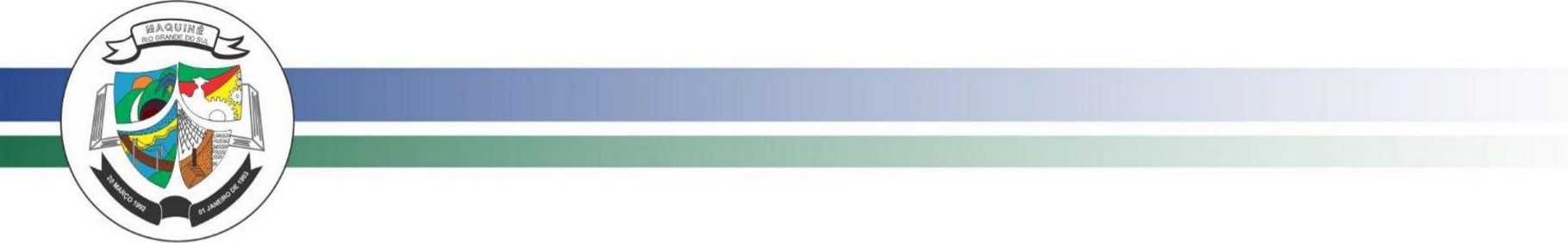 SECRETARIA MUNICIPAL DE ADMINISTRAÇÃO E RECURSOS HUMANOSEDITAL Nº003/2023PROCESSO SELETIVO SIMPLIFICADO – PSS - Nº 001/2023Divulga a relação preliminar das inscrições homologadas no Processo Seletivo Simplificado 001/2023, visando a contratação de 15(quinze) vagas para a função de Monitor Escolar, por prazo determinado.	O MUNICÍPIO DE MAQUINÉ, pessoa jurídica de direito público, com sede na Rua Osvaldo Bastos, 622, representado pelo Prefeito Municipal, Sr. João Marcos Bassani dos Santos, Prefeito Municipal, no uso de suas atribuições legais, com base no art. 37, IX, da Constituição da República, amparado em excepcional interesse público devidamente reconhecido e autorizado pela pela Lei Municipal nº 1.715, de 23 de Dezembro de 2022, visando à contratação de 15 (quinze) vagas para a função de Monitor Escolar e considerando o conteúdo do processo administrativo nº 40/2023. RESOLVE E TORNA PÚBLICO:  A RELAÇÃO PRELIMINAR  DAS INSCRIÇÕES HOMOLOGADAS no Processo Seletivo Simplificado 001/2023.        MONITOR ESCOLARFica aberto, conforme o item 5.3. do edital N° 001/2023, de abertura do Processo Seletivo Simplificado nº 001/2023, o prazo de 01 (um) dia útil, para interposição de recursos dos candidatos que não tiveram suas inscrições homologadas.                                            Maquiné, 16 de janeiro de 2023.                  REGISTRE-SE PUBLIQUE-SE                                           Edgar Richard Monteiro Alves                               João Marcos Bassani dos  Santos                                     Secretário de Administração e RH                                          Prefeito MunicipalRELAÇÃO PRELIMINAR DAS INSCRIÇÕES HOMOLOGADASRELAÇÃO PRELIMINAR DAS INSCRIÇÕES HOMOLOGADASNOME DO CANDIDATONº DA INSCRIÇÃOTAMARA OSSOSKI DOS REIS001ANA RITA DE OLIVEIRA RECK002MARILENE DA SILVA MITMANN005ANA PAULA SEVERO DOS SANTOS006MARIA EDUARDA DA SILVA DALPIAZ007DENIS CRISTIAN DO AMARAL008NICOLE APARECIDA LIGABUE CARVALHO009CAROLINE TREVISAN AIROLDI010AUGUSTO VITCOSKI PELISSER011RODRIGO DE ANDRADE012RENITA CANDIDA ZANG DE MORAIS013ELISANDRA DICKMANN014CLAUDINÉIA SANDI NOSTRANI015FLAVIA MILCHARECK DIAS016THAUANA CONCEIÇÃO DA SILVA LENTZ017JÚLIA JACOBY GROSS018MARIA CAROLINA TRAMONTIN RECH019ALINE DE FARIAS DA CONCEIÇÃO020CLAUDIA ALESSANDRA NOSTRANI022GABRIEL FLORES DE MORAES023ROCHELI TEIXEIRA FERREIRA024VINICIUS BECK ARNOLD026SANDRINE RIBEIRO FANTINELLI027REJANE TERESINHA BRESOLIM028HELLEN SCHMITT GERMANO029KASSIA KAROLINA MARTINELLI DE OLIVEIRA031LISIANE MANSAN033DIENIFER VITÓRIA GIACOMELLI DOS SANTOS035NATALIA ANGELITA CARDOSO DE OLIVEIRA036SINARA BEATRIZ DE QUEVEDO SCHMITT037HELOÍSA TEIXEIRA FERREIRA038        RELAÇÃO PRELIMINAR DAS INSCRIÇÕES  NÃO HOMOLOGADAS        RELAÇÃO PRELIMINAR DAS INSCRIÇÕES  NÃO HOMOLOGADAS        RELAÇÃO PRELIMINAR DAS INSCRIÇÕES  NÃO HOMOLOGADASRENATA DE CAMPOS PIONER003CONFORME SUBITEM N°4.1.6 DO EDITAL N° 001/2023.SABRINA PRESTES FERNANDES004CONFORME SUBITEM N°4.1.6 DO EDITAL N° 001/2023.JOÉVERSON ALESANDRO NOSTRANI021CONFORME SUBITEM N°4.1.4 DO EDITAL N° 001/2023.JÉSSICA CAROLINE SOUZA DE BRITO025CONFORME SUBITEM N°4.1.6 DO EDITAL N° 001/2023.CHARLES LEAL DOS PASSOS030CONFORME SUBITEM N°4.1.6 DO EDITAL N° 001/2023.ALEXANDRE GOMES LEITE032CONFORME SUBITEM N°4.1.6 DO EDITAL N° 001/2023.JOSIANE NOVASKI BORGES034CONFORME SUBITEM N°4.1.6 DO EDITAL N° 001/2023.